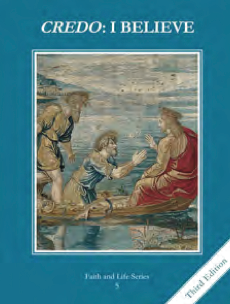 Teacher’s Manual: pp. 274-275Materials: Student book p.113; Activity Book page 110 	Baptized persons are children of God, we share in God’s life through grace.Natural lifeDaily actions of body and soulEat, work, play, and enjoy the world around usSupernatural lifeGift of graceUnited to GodNecessary for our salvationShowing love for GodLive a sacramental lifeKeep God’s commandmentsPrayDo Activity Book, page 110Give each student a piece of poster board folded in half. Have them depict their relationship with their parents/family on one side and their relationship with God/parish family on the other. Have them draw parallels between the two.Lead students in praying the Our Father.Teacher’s Manual: pp. 276-277Materials: Student book, page 113; Activity Book, page 111	The Church has the mission to sanctify her members through the sacraments.Jesus instituted the seven sacramentsReview seven sacramentsDefine the word sacramentMatter and form(sign) of the sacramentSo we could receive graceSacraments and signs and effectsDiscuss each sacrament individuallyDiscuss signDiscuss effectDo Activity Book, page 111https://youtu.be/coZgraP8Xm8 Seven SacramentsLead the students to pray to grow in the life of grace. Pray the Our Father.Teacher’s Manual: pp. 278-279Materials: Activity Book, p. 112; Student Book, p. 114-115  PROCLAMATION All sin is removed in Baptism and all sins committed after Baptism are forgiven in the sacrament of Penance.Review the SacramentsChalk Talk, page 279Review Adam and Eve’s fall from grace.Review the types of sinoriginalvenialmortalCircumstances of sinObjectIntention Activity Book, page 112https://youtu.be/3HtwGH4skO4  What is Sin?Arrange for a Priest to hear confessions for your class.Pray for all who have sinned.Teacher’s Manual, pp. 280-281Materials: Student Book, page 115-116; Activity Book, page 113	The students will learn there are five steps to a good confessionFive steps to a good confessionExamination of conscienceBe sorry for your sinsMake up your mind not to sin againConfess your sins to a priest in the Sacrament of PenanceDo the penance the priest gives youhttps://youtu.be/Ib8pzvnnL20 Five steps to a good confession.Do Activity Book, page 113.Have the students say a Hail Mary and an Act of Contrition 